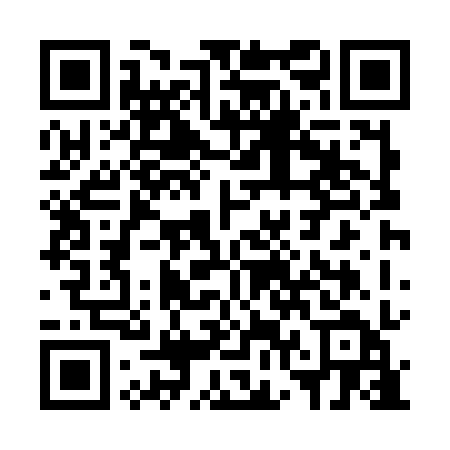 Ramadan times for Kapitula, PolandMon 11 Mar 2024 - Wed 10 Apr 2024High Latitude Method: Angle Based RulePrayer Calculation Method: Muslim World LeagueAsar Calculation Method: HanafiPrayer times provided by https://www.salahtimes.comDateDayFajrSuhurSunriseDhuhrAsrIftarMaghribIsha11Mon4:164:166:0711:553:485:435:437:2812Tue4:144:146:0511:543:505:455:457:2913Wed4:124:126:0311:543:515:475:477:3114Thu4:094:096:0011:543:535:495:497:3315Fri4:074:075:5811:543:545:505:507:3516Sat4:044:045:5611:533:555:525:527:3717Sun4:024:025:5411:533:575:545:547:3918Mon3:593:595:5111:533:585:555:557:4119Tue3:573:575:4911:523:595:575:577:4220Wed3:543:545:4711:524:015:595:597:4421Thu3:523:525:4511:524:026:006:007:4622Fri3:493:495:4211:524:036:026:027:4823Sat3:473:475:4011:514:056:046:047:5024Sun3:443:445:3811:514:066:056:057:5225Mon3:413:415:3611:514:076:076:077:5426Tue3:393:395:3311:504:086:086:087:5627Wed3:363:365:3111:504:106:106:107:5828Thu3:333:335:2911:504:116:126:128:0029Fri3:313:315:2711:494:126:136:138:0230Sat3:283:285:2411:494:136:156:158:0431Sun4:254:256:2212:495:157:177:179:071Mon4:224:226:2012:495:167:187:189:092Tue4:204:206:1812:485:177:207:209:113Wed4:174:176:1512:485:187:227:229:134Thu4:144:146:1312:485:197:237:239:155Fri4:114:116:1112:475:217:257:259:176Sat4:084:086:0912:475:227:277:279:207Sun4:054:056:0612:475:237:287:289:228Mon4:034:036:0412:475:247:307:309:249Tue4:004:006:0212:465:257:327:329:2610Wed3:573:576:0012:465:267:337:339:29